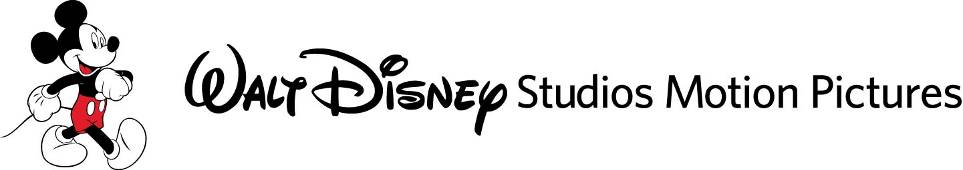 YETENEK AVCISI(MILLION DOLLAR ARM)Walt Disney PicturesTürkiye Vizyon Tarihi:	11 Temmuz 2014Dağıtım:		UIP FilmcilikTür:			DramKategori:		Yetişkin RefakatındaOyuncular:		Jon Hamm, Aasif Mandvi, Bill Paxton, Suraj Sharma, Lake Bell, Madhur 				Mittal ve Alan ArkinYönetmen:		Craig GillespieYapımcılar:		Mark Ciardi, Gordon Gray, Joe RothBaş Yapımcılar:	Palak Patel, Kevin Hollaran, Bill Simmons, Connor SchellSenaryo:		Tom McCarthyBir sporcu menajeri olarak kariyerini kurtarmak için son bir çaba gösteren J. B. Bernstein (John Hamm) beyzbolun bir sonraki en iyi atıcısını bulmak için bir plan hazırlar. Birinci ligde bir beyzbol yıldızına dönüştürebileceği genç bir kriket atıcısı bulma umuduyla JB “Million Dollar Arm” adında bir realite şov yarışması düzenlemek için Hindistan’a gider. Huysuz fakat keskin gözlü, emekli bir beyzbol yetenek avcısının da (Alan Arkin) yardımıyla Dinesh (“Slumdog Millionaire/Milyoner” filminden Madhur Mittal canlandırıyor) ve Rinku (“Life of Pi/Pi’nin Yaşamı” filminde Suraj Sharma canlandırıyor) adlarında, beyzbol hakkında hiçbir fikri olmayan ama topu hızlı fırlatmada çok yetenekli olan 18 yaşındaki iki oğlanı keşfeder. Onlar için birinci ligle sözleşme yapmayı ve kısa yoldan zengin olmayı uman JB, çocukları eğitmek için ülkesi Amerika’ya getirir. Amerikalılar Hindistan’da kendileri gibi olamazken köylerinden hiç çıkmamış olan bu çocuklar da Amerika’ya gelince aynı şekilde zorluk çekerler. Çocuklar, beyzbolun inceliklerini öğrenirken JB de çekici arkadaşı Brenda’nın (Lake Bell) yardımıyla takım çalışması, sorumluluk ve bir aile olmanın ne demek olduğu hakkında değerli hayat dersleri alır. Walt Disney Pictures’ın dram filmi “Million Dollar Arm”da, bir sporcu menajeri olan JB Bernstein’ın kariyernin akıbeti, Hindistan’da Amerikan birinci beyzbol liginde oynamak üzere eğitilebilecek olağanüstü yetenekli bir atıcı bulmasına bağlıdır.Craig Gillespie’nin yönettiği, senaryosu Tom McCarthy’e ait olan Walt Disney Pictures’ın dram filmi “Million Dollar Arm”ın baş rollerinde stars Jon Hamm, Aasif Mandvi, Suraj Sharma, Lake Bell, Madhur Mittal, Pitobash ve Alan Arkin oynuyor. Filmin yapımcılığını Mark Ciardi, Gordon Gray ve Joe Roth üstleniyor. Filmin baş yapımcıları Palak Patel, Kevin Hollaran, Bill Simmons ve Connor Schell. Film Türkiye’de 11 Temmuz 2014 günü vizyona girecek.Web ve Mobil Sitesi:			www.Disney.com/MillionDollarArmBizi Facebook’ta beğenin:		www.facebook.com/MillionDollarArmBizi Twitter’da takip edin:		@DisneyPicturesRev. 12.20.13